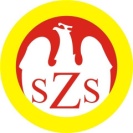 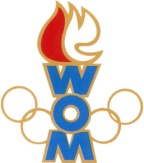 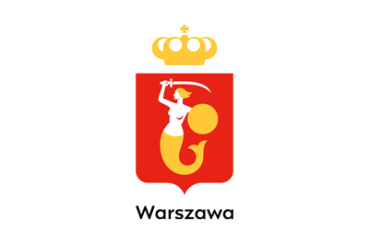 LVI WOMKOMUNIKAT KOŃCOWY ZAWODÓW FINAŁOWYCHBŁĘKITNA SZTAFETA K DZIECI W ROKU SZK.2022/2023Zespoły Bemowa, Białołęki, Pragi Południe, Pragi Północ, Rembertowa, Wesołej i Wilanowa nie zgłosiły się na zawodyMiejsceSzkołaDzielnicaPkt. WOM1Szkoła Podstawowa nr 29Śródmieście162Szkoła Podstawowa nr 218Wawer143Szkoła Podstawowa nr 14Ursus124Szkoła Podstawowa nr 112 Przymierza RodzinUrsynów105Szkoła Podstawowa nr 2 Przymierza RodzinMokotów96Szkoła Podstawowa nr 61Ochota87Szkoła Podstawowa nr 65Żoliborz78Szkoła Podstawowa nr 84Targówek79Szkoła Podstawowa nr 222Wola710Szkoła Podstawowa nr 209Bielany411Szkoła Podstawowa nr 94Włochy4